Endangered Species Updates for Ohio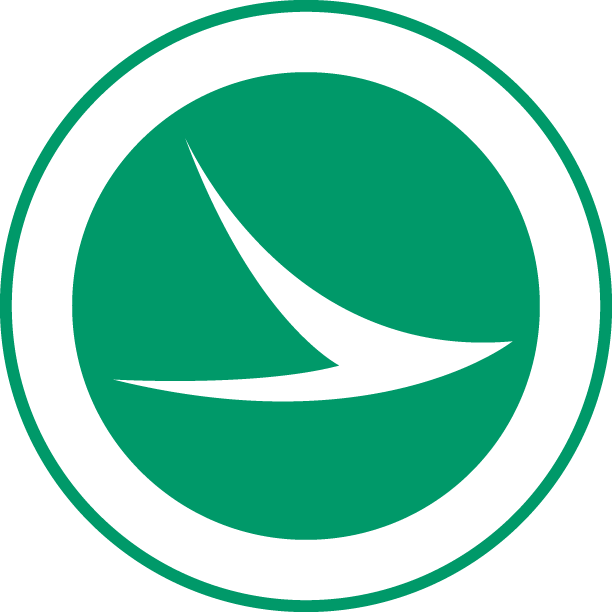 This webinar from ODOT’s Office of Environmental Services (OES) provides an overview of project-related Endangered Species issues for Ohio local public agencies (LPAs).  The discussion topics include ecological construction time constraints, ODOTs Bat PBO and how to mitigate for impacts to federally listed bats, coordination for the new state listed bat species, freshwater mussel survey regulations and procedures, and other listed species and issues that could impact construction dates.Speakers – Megan Michael and Brittany MuncyEcological SectionRegistration Information – There is no registration fee for this training.December 16, 2020 – 10:00am to 11:00am ESTPlease register to participate in the webinar at:Questions?  Please contact Ohio LTAP at ltap@dot.ohio.gov or 614-387-7359.Looking for additional training resources?  Check out the LTAP eLearning Catalog!  Choose from over 250 different courses, available at no charge!  Depending on the course and topic, some can be considered for PDH/CPD credit if the participant chooses (please refer to the applicable Board of Registration for guidance and specific requirements).  Click here to view the complete eLearning catalog.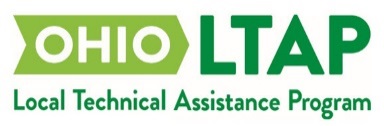 